Publicado en Madrid el 18/03/2019 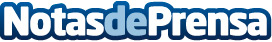 Expertos en Oncohematología se reúnen en el grupo OncoRetos para identificar las prioridades en cáncerOncoRetos es un proyecto que propone y promueve nuevas acciones enfocadas a la sostenibilidad en el abordaje del cáncer, manteniendo todo lo que hasta ahora evidencie buenos resultadosDatos de contacto:Isis Daniela Sarmientowww.IDS-Comunicación.com+34 671226195Nota de prensa publicada en: https://www.notasdeprensa.es/expertos-en-oncohematologia-se-reunen-en-el Categorias: Nacional Medicina http://www.notasdeprensa.es